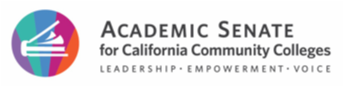  ASCCC AREA B MEETINGDATE October 15, 2021  10am-3pmCONFERENCE CALL INFORMATION:AGENDAI.           	10:00- 10:10 Call to Order, Adoption of the Agenda and Minutes.  Please “rename” yourself so that you show your name, pronouns, & institutionII.          	10:10-10:20 Welcome!  Please put into Chat: your name, institution, discipline, and leadership role(s). III.        	10:20-11:20  Reports                                           i. 	ASCCC Presidents Report – ASCCC President Dolores Davison or Vice-President Ginni May                                         	ii. 	ASCCC Foundation Report- ASCCC Foundation committee member Karen ChowIV.        	11:20-11:25 5 minute Bio breakV.         	11:25-12:30 Resolutions                                           i. 	 Review of Resolutions Process                                         	ii. 	Review of Packet                                        	iii. 	Additional Resolutions from the Area (to be continued after lunch break if needed)VI.        	12:30-1:00 Lunch BreakVII.      	1:00-1:20 Disciplines List (maybe moved to 1:30-2:00 if there are additional resolutions to review/discuss)                                           i. 	Timelines                                         	ii. 	Proposals                                        	iii. 	HearingsVIII.     	1:30-1:40 (or 2:00-2:10) Future Area B Meeting LocationsIX.        	Reports and Updates from Local CollegesX.          	Announcements/Events·  	2021 Curriculum Virtual Regionals Monday October 18 from 9-12 and Thursday October 21 from 1-4.·  	2021 Fall Plenary – Long Beach/Hybrid – November 4-6, 2021·  	2022 Part-Time Faculty Institute Virtual Event- February 4-5, 2022·  	2022 Accreditation Institute- February 25-26, 2022ASCCC Awards: https://asccc.org/awards Of particular mention is the 2022 Exemplary Program Award Deadline to Register/Application Deadline: Monday, November 8, 2021 - 5:00pm. 2022Stanback-Stroud Diversity Award & 2022 Hayward Award deadlines are scheduled to post soon on the website. Also, a reader is needed from every Area, so if you would please ask for a volunteer from your Area that would be great. Readers will be asked to read through a set of the applications after the deadline.Webinar Title: Equity-minded Hiring Principles and PracticesDates/Times (Two Options--Same Content): Thursday, October 28 at 3:00 p.m.--4:30 p.m.Registration link for Oct. 28th:https://us02web.zoom.us/webinar/register/WN_-wg62k0KRW-DUFvQB4toRQ Friday, November 19 at 10:30 a.m.--12:00 p.m.Registration link for Nov. 19th: https://us02web.zoom.us/webinar/register/WN_OXP3T__mSIuE3P3VOUeZ2wWebinar Presenters: ASCCC Equity and Diversity Action Committee & Association of Chief Human Resources Officers RepresentativesWebinar Description: Faculty, deans, chairs, and managers, join us for this webinar where we will provide equity-minded frameworks and effective practices for you to tailor to your campus to meet the call to action for diversity, equity, and inclusion in hiring. As we transform our campuses and work toward becoming antiracist institutions, it is vital to engage in reflection and review of our practices and policies. Let’s normalize courageous conversations about equity-minded hiring practices that support the diversification of our faculty, administration, and staff. XI.        	3:00 AdjournmentJoin Zoom MeetingJoin Zoom MeetingOne tap mobile:US: +16699006833,,91055946731# or +14086380968,,91055946731#Meeting URL:https://fhda-edu.zoom.us/j/91055946731?pwd=WlBNVWFSY08rRzN4VWJOOWhkZWthdz09&from=addonMeeting ID:910 5594 6731Passcode:805212